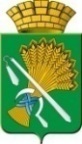 АДМИНИСТРАЦИЯ КАМЫШЛОВСКОГО ГОРОДСКОГО ОКРУГАП О С Т А Н О В Л Е Н И Еот 26.12.2023   № 1477                          О внесении изменений в приложение к постановлению администрации Камышловского городского округа от 10 октября 2023 года №1133 «Об исключении из реестра муниципальной собственности жилых помещений, расположенных на территории Камышловского городского округа, приватизированных гражданами в рамках федерального закона от 04 июля 1991 года №1541-1 «О приватизации жилищного фонда в Российской Федерации»В соответствии с Положением о подготовке правовых актов администрации Камышловского городского округа, утвержденным постановлением администрации Камышловского городского округа от 16 августа 2019 года №472, в связи с выявлением технической ошибки, руководствуясь сведениями из Единого государственного реестра недвижимости, предоставленными Управлением Федеральной службы государственной регистрации, кадастра и картографии по Свердловской области, администрация Камышловского городского округаПОСТАНОВЛЯЕТ:1. Внести изменения в приложение к постановлению администрации Камышловского городского округа от 10 октября 2023 года №1133 «Об исключении из реестра муниципальной собственности жилых помещений, расположенных на территории Камышловского городского округа, приватизированных гражданами в рамках федерального закона от 04 июля 1991 года №1541-1 «О приватизации жилищного фонда в Российской Федерации», заменив слова: «квартира 2» на «квартира 21». С учетом изменений строку 2 приложения к постановлению читать в следующей редакции:2. Разместить данное постановление на официальном сайте Камышловского городского округа в информационно- телекоммуникационной сети «Интернет» (http://www.gorod-kamyshlov.ru).3. Контроль за выполнением настоящего постановления оставляю за собой.Глава Камышловского городского округа                                               А.В. Половников                                                                      2г. Камышлов, улица Северная, дом 61, квартира 2166:46:0108003:975Выписка из Единого государственного реестра недвижимости от 22.09.2023 